RECEPTION TIMETABLE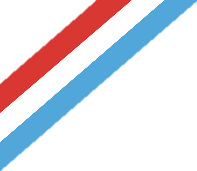 MICHAELMAS TERM 2022							8.20 – 8.458.45 – 9.059.05 – 9.309.30-10.1010.10-10.3010.30 – 11.0511.25-12.0012-1.051.10 – 2.101.10 – 2.102.10 – 2.552.10 – 2.552.10 – 2.552.55 – 3.303.30 – 3.40MondayForm Time: Morning TasksCircle Time  PhonicsBusy LearningPhonicsBusy LearningSong and Rhyme TimeFree flow rolling snackLiteracyMaths LUNCHThematic TopicBusy Learning Ballet       Horse Riding(R & Yr 1)Thematic TopicBusy Learning Ballet       Horse Riding(R & Yr 1)Thematic TopicBusy Learning Ballet       Horse Riding(R & Yr 1)Thematic TopicBusy Learning Ballet       Horse Riding(R & Yr 1)Thematic TopicBusy Learning Ballet       Horse Riding(R & Yr 1)Thematic TopicBusy Learning Ballet       Horse Riding(R & Yr 1)Story TimeTuesdayForm Time: Morning TasksAssembly PhonicsBusy LearningPhonicsBusy LearningSong and Rhyme TimeFree flow rolling snackPE (JE)LiteracyLUNCHThematic Topic Busy LearningThematic Topic Busy Learning(TW)Busy Learning(TW)Busy LearningArt/DT (JV)Linked to Thematic TopicArt/DT (JV)Linked to Thematic TopicStory TimeWednesdayForm Time: Morning TasksAssembly PhonicsBusy LearningPhonicsBusy LearningSong and Rhyme TimeFree flow rolling snackLiteracyMathsLUNCHFine Motor Skills practiceThematic Topic Busy LearningThematic Topic Busy LearningThematic Topic Busy LearningThematic Topic Busy LearningThematic Topic Busy LearningStory TimeThursdayForm Time: Morning TasksWake & ShakePhonicsBusy LearningPhonicsBusy LearningSong and Rhyme TimeFree flow rolling snackLiteracyMathsLUNCHOutdoor EnquiryBusy Learning Horse RidingOutdoor EnquiryBusy Learning Horse RidingOutdoor EnquiryBusy Learning Horse RidingPE (JE)PE (JE)PE (JE)Story TimeFridayForm Time: Morning TasksAssembly PhonicsBusy LearningPhonicsBusy LearningSong and Rhyme TimeBusy LearningFree flow rolling snackSong and Rhyme TimeBusy LearningFree flow rolling snackMathsLUNCHSwimming/Physical AdventuresSwimming/Physical AdventuresSwimming/Physical AdventuresSwimming/Physical AdventuresSwimming/Physical AdventuresSwimming/Physical AdventuresStory Time